2022 COPSWALK GOLF TOURNAMENTMonday, September 26, 2022Crystal Lake Golf Course—100 Broncos Highway, Mapleville, RI          TEE/CONTEST HOLE SPONSORS          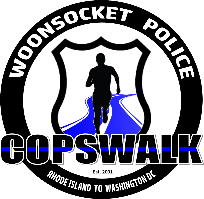 Tee Sponsors:  Donations of $100.00 or more will be recognized with a sponsorship sign at one of the holes. Contest Hole Sponsorships:  A donation of $300.00 or more will be recognized with sponsorship sign at one of the contest holes and a dozen of customized (company logo) golf balls for the winners of that hole (men/women).Donor/ Business Name: _________________________________________Contact Person: _______________________________________________Contact Phone Number: ________________________________________Tee Sponsor’s images can be emailed to:Pltm. Logan Courtemanche :  lcourtemanche@woonsocketri.orgDONATION AMOUNT: ___________For more information on the golf tournament contact Mike MartinsenWWW.WPDCOPSWALK.COMPlease make checks payable to: “WPD COPSWALK” 